 KONU                                  : KUVVETLİ SAĞANAK YAĞIŞ VE DOLU UYARISI TARİH VE SAATİ                :  08.10.2020 SAAT 09:00 – 09.10.2020 SAAT 03:00 ARASI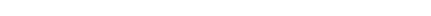 Manisa İl Genelinde Yerel Dolu Yağışı İle Birlikte Gök Gürültülü Sağanak Yağışlara Dikkat!	Yapılan son değerlendirmelere göre; 08.10.2020 (Perşembe) günü sabah saatlerinden itibaren Manisa merkez ve ilçelerinde görülecek olan sağanak ve gök gürültülü sağanak yağışların, yerel olarak kuvvetli (21-50 Kg/m2) olması beklendiğinden ani sel, su baskını, yıldırım, yağış anında kuvvetli rüzgar, yerel dolu yağışı ve hortum oluşma riski gibi olumsuzluklara karşı dikkatli ve tedbirli olunması gerekmektedir. Oluşması Muhtemel Riskler
Ani Sel - Su Baskını - Yıldırım - Ulaşımda Aksamalar Alınabilir Önlemler
Sellerden Korunma Yöntemleri | Yıldırımdan Korunma Yöntemleri | Hortumdan Korunma Yöntemleri  ALİ DEDELER								     	       İL GAMER MÜDÜRÜ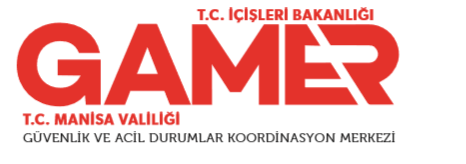 T.CİL GÜVENLİK VE ACİL DURUMLARKOORDİNASYON MERKEZİ(GAMER )TARİH07.10.2020